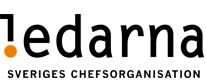 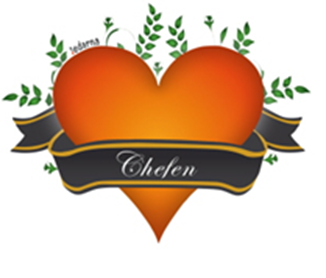 Medlemsinfo 18w27Lönerevision 2019Vi har nu börjat dialogen runt 2019 års lön. Vi återkommer efter semester när vi kommit längre i förhandlingarna om vad avtalet kommer att innehålla. Nytt arbetstidsavtal på VCT.  Vi har nu ett nytt arbetstidsavtal med VCT som gäller fr.o.m. 2 juli 2018. Berörda Produktions Ledare har blivit informerade av företaget under juni månad. Ledarnas Inkomstförsäkring blir bättre! 
Den 1 oktober 2018 förbättras Ledarnas inkomstförsäkring. Antalet ersättningsdagar i basförsäkringen som ingår i medlemsavgiften ökar från 100 till 150 dagar. Medlemsavgiften påverkas inte av den här förbättringen.

Det här gör att man som medlem maximalt kan försäkra 250 ersättningsdagar om man väljer att teckna Tilläggsförsäkring Tid som ger 100 dagar extra. 

Förbättringen kommer att gälla för medlemmar som blir arbetslösa från den 1 oktober år 2018 eller senare. 

Vi kommer att informera Ledarnas företrädare genom Företrädarnytt nu i juni månad. Medlemmarna kommer att nås av nyheten under augusti. 

Vi vill också uppmärksamma dig på att flera av Ledarnas medlemsförsäkringar hos Bliwa kommer att få lägre pris från 1 juli 2018. Från samma tidpunkt kommer det även finnas möjlighet att teckna högre försäkringsbelopp i flera av medlemsförsäkringarna. Läs mer om det på www.bliwa.se/ledarna.Hälsosamtal!Volvo Cars har ett nytt dialogverktyg Health Talk Tool (HTT). Det är framtaget för att underlätta samtal mellan chef och medarbetare, frågorna relaterar hur medarbetaren upplever sin situation och ger stöd i samtalet. Verktyget hjälper er att skapa en gemensam bild av hur medarbetaren upplever sin arbetssituation. Prova gärna och se om det är något för er. Verktyget finns på My Employment under verktyg för chef Länk:  HTT.Vilket stöd kan du få om du blir långtidssjukskriven?
Ca 1 % av tjänstemännen är långtidssjukskrivna. Arbetsgivaren har då ett rehabiliteringsansvar och ska göra rehabiliteringsplan. Avsikten med planen är att den sjuke skall komma tillbaka i arbete på ett så bra och snabbt sätt som möjligt. Ledarna kan stödja dig i rehabiliteringen. Vi kan vara med på rehabiliteringsmötena om du vill och du har någon som du kan rådfråga och prata med. Du kan kontakta ditt lokala ombud eller någon på Ledarnas kansli. Du hittar kontaktuppgifterna på Ledarnas hemsida.Volvo Cars frivilliga gruppförsäkringar igenom SkandiaGlöm nu inte att titta över dina försäkringar.Är sjukförsäkringsnivån rätt?  Livförsäkringen är viktig att man är rätt försäkrad utifrån familjens ekonomi. Boendepriserna har ökat markant de senaste åren och har man rätt nivå på sin försäkring, så den efterlevande har råd att bo kvar med en inkomst? Ordförande har ordetLedarna Volvo Cars vill önska er alla en härlig semester och ledighet, så ni är utvilade in för höstens alla nya utmaningar. Peter Storm,Ordförande för Ledarna i GBG på Volvo Cars0708-20 90 36peter.storm@volvocars.com  